Materská škola, Šťastná 26, 821 05 BratislavaS p r á v ao výchovno-vzdelávacej činnosti, jej výsledkoch a podmienkach Materskej školy, Šťastná 26, 821 05 Bratislavaza školský rok 2020/2021Predkladateľ:Helena Fajtová v.r.riaditeľka MŠSpracoval:Helena Fajtová v.r.Prerokované v pedagogickej rade MŠ dňa: 25.08.2021 Prerokované v rade školy pri MŠ dňa: 21.09.20211. a)Základné identifikačné údaje o materskej školeVedúci zamestnanci materskej školyČlenovia rady školy pri materskej škole1. b)Údaje o zriaďovateľovi1. c)Činnosť rady školy pri materskej škole za školský rok 2020/2021Počet zasadnutí rady školy: 2xTermíny zasadnutí rady školy: 25.06.2020 a 21.09.2021Problematika, ktorou sa rada školy zaoberala a jej pomoc pri plnení úloh školy: Rada školy na svojich zasadnutiach prerokovala a zobrala na vedomie materiály:Správu o výchovno-vzdelávacej činnosti Materskej školy, Šťastná 26, v Bratislave za školský rok 2020/2021ročný plán školyĎalej sa členovia zaoberali informáciami riaditeľky o opatreniach na zabezpečenie BOZP detí a zamestnancov v rámci realizácie pobytu detí vonku; informáciou o zrealizovaných a plánovaných aktivitách materskej školy, investíciami zo strany zriaďovateľa – oprava strechy, zakúpenie nových kobercov, oprava a údržba elektronických zámkov dverí. Riaditeľka informovala o návrhu projektu revitalizácie školského dvora. Zároveň predstavila návrh počtov prijatých detí na školský rok 2021/2022, tiež konštatovala, že nám chýba učiteľka na tri mesiace.Poradné orgány riaditeľa školyMetodické združenie zasadalo podľa plánu metodického združenia 3x. Riešené boli aktuálne problémy, ktoré sa počas školského roka vyskytli, pedagógovia si vzájomne vymieňali svoje skúsenosti,    riešili    možnosti    dištančného    vzdelávania    detí    dostupnými prostriedkami, predkladali návrhy na štúdium odbornej literatúry. Zamerali sme sa na oblasť medziľudských vzťahov, ako vytvárať priaznivejšiu atmosféru v triedach, v MŠ. Zhodnotili sme ďalšie vzdelávanie zamestnancov. V budúcnosti bude potrebné dôkladnejšie zhodnotiť silné a slabé stránky školy, pri edukačnej činnosti využívať viac digitálnu techniku, rešpektovať špecifické podmienky tried (heterogénne, homogénne), zlepšiť pedagogické postupy a prístupy k deťom s poruchou správania, podporovať pedagógov vo vzdelávaní, ktoré budú prínosom na skvalitnenie edukácie či už prezenčnou ako aj dištančnou formou.Pedagogická rada je poradným orgánom riaditeľa školy. Uplatňovali sme efektívne nástroje na zisťovanie kvality výchovno-vzdelávacieho procesu, pozornosť sme venovali problémovému správaniu detí, na základe analýz sme prijímali opatrenia, nastavovali formy edukačného procesu najmä počas pandemickej situácie; využívanie IKT v procese výchovy a vzdelávania. Jednotliví zamestnanci prezentovali informácie získané počas home office - vlastného štúdia.1. d); 2. a), b)Údaje o počte detí1. e)Údaje o počte zamestnancov1. f)Údaje o plnení kvalifikačného predpokladu pedagogických zamestnancovg)Informácie o aktivitách a prezentácii školy na verejnostiV školskom roku 2020/2021 sme sa na verejnosti neprezentovali, vzhľadom na ochorenie Covid -19h)Informácie o projektoch, do ktorých je materská škola zapojenáMalí mediciZeleninkové šialenstvoDajme spolu gól1. i)Informácie o výsledkoch inšpekčnej činnosti vykonanej Štátnou školskou inšpekciou v materskej školeSeptember 2016 - bola vykonaná inšpekcia ŠŠI.1. j)Informácie o priestorových podmienkach a materiálno-technických podmienkach materskej školyMaterská škola má 6 tried, 2 triedy sú rekonštruované z nájomných bytov, budova je pravidelne udržiavaná, interiér modernizujeme podľa finančných zdrojov, máme samostatnú jedáleň, kuchyňu ŠJ, plynovú kotolňu. Exteriér MŠ tvorí veľká záhrada s preliezkami, pieskoviskom, areál využívame na realizáciu všetkých organizačných foriem a spoločných stretnutí s rodičmi. Potrebujeme novú strechu na budove a musíme urobiť revíziu zábradlia na vonkajších  terasách. Dovybaviť kuchyňu ŠJ novým konvektomatom.k)Informácie o oblastiach, v ktorých materská škola dosahuje dobré výsledky a v ktorých má nedostatkySILNÉ STRÁNKY:Informovanosť rodičov o akciách školyAktuálne webové stránkyRozvoj etických hodnôt a morálnych postojovDobrý postoj učiteľov a priateľské vzťahy v triede medzi deťmiPríjemné prostredie a výzdobaVybavenie tried a hygienické opatreniaSLABÉ STRÁNKY:Nedostatok mladých kvalifikovaných pedagógov /napr. keď potrebujeme len na zastupovanie, ťažko sa hľadá personál/Nedostatok financií na platy zamestnancov a na prevádzkuc)Informácie o spolupráci materskej školy s rodičmi detíŠkola efektívne pracuje s Radou školy pri riešení aktuálnych problémov, spolupracujeme s OZ Šťastík - získavanie finančnej pomoci, organizovanie brigád, spoločné akcie.Dôležitá je spolupráca konkrétneho pedagóga s dieťaťom a rodičom. Najviac informácií sme rodičom v čase Covid-19 poskytovali mailom ale i telefonicky. Nakoľko neprebiehala krúžková činnosť, v tomto období sme nerobili ani besiedky, posedenie s rodičmi. V školskej záhrade sme mali v júni rozlúčku s predškolákmi a detskú športovú miniolympiádu. Pevne veríme, že situácia bude priaznivá a budeme môcť organizovať a plánovať spoločné aktivity.Helena Fajtová v. r. riaditeľka MŠPríloha 1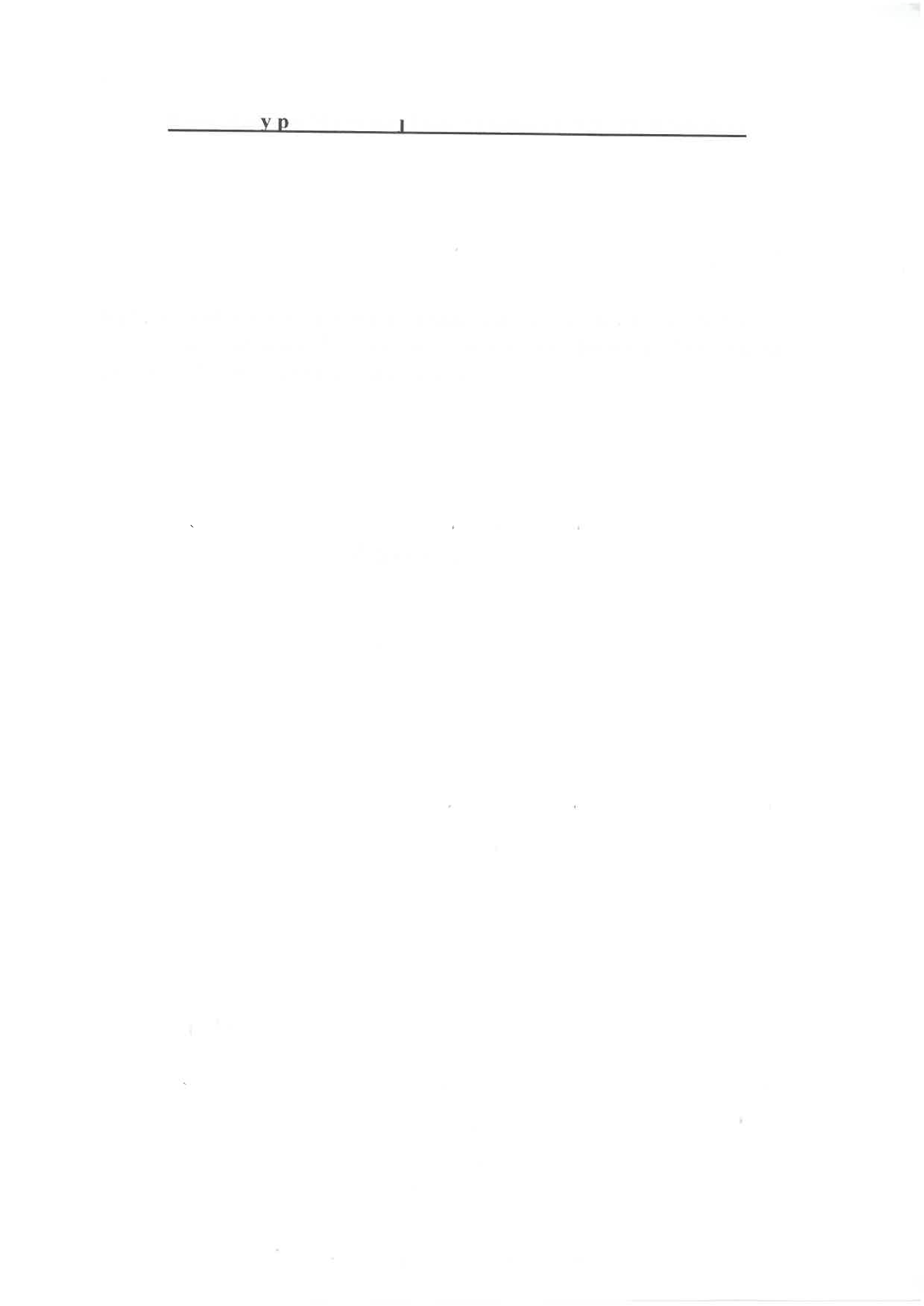 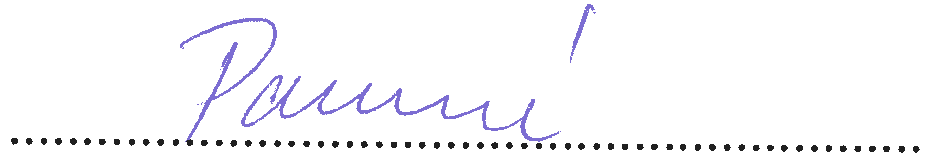 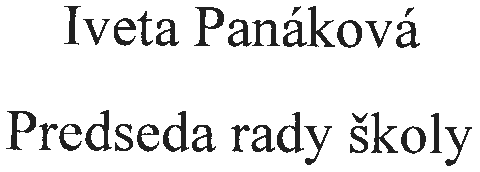 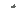 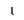 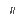 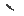 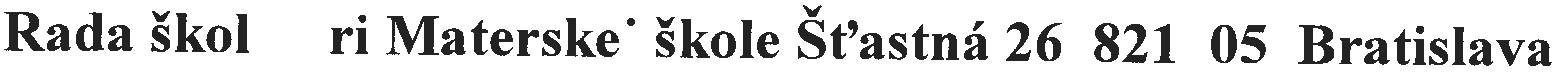 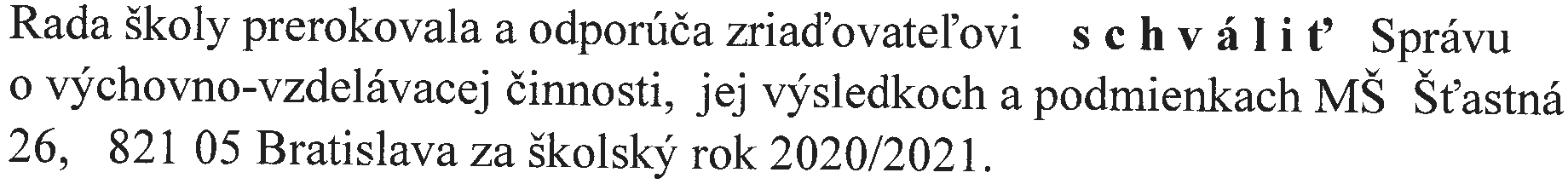 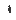 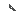 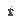 Príloha č. 2M a t e r s k á š k o l a, Šťastná 26, 821 05 BratislavaROZBOR HOSPODÁRSKEJ ČINNOSTIZA ROK 2020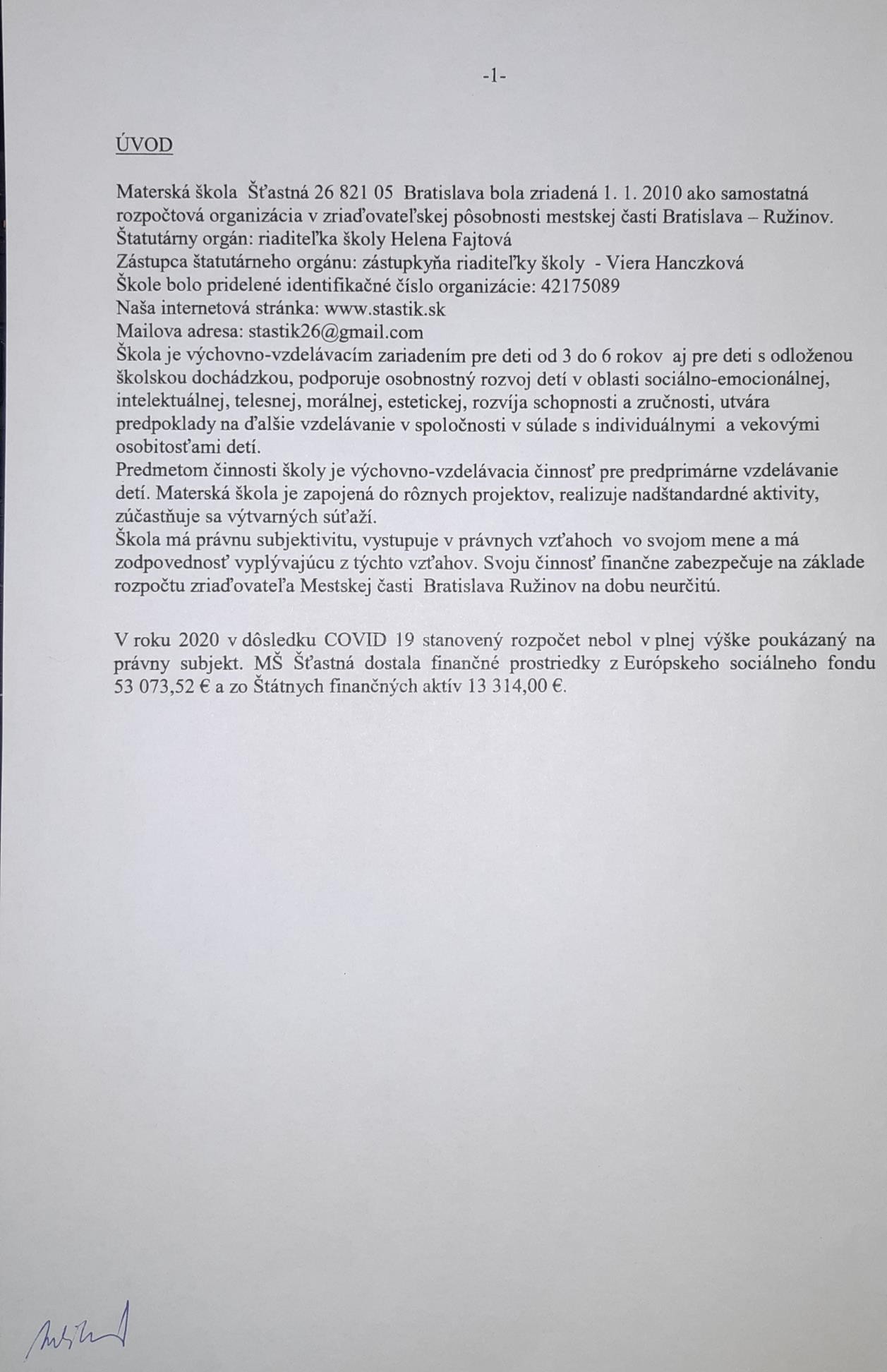 -2-Plnenie ukazovateľov plánu a rozpočtuPlnenie rozpočtových ukazovateľov plánu rozpočtuMŠ a ŠJRozpočet na mzdy a odvody bol v roku 2020:MŠ čerpanieŠJ čerpanieC.Čerpanie finančných prostriedkov na dohody o pracovnej činnosti 5 040,00 €Plnenie ukazovateľov príjmu:PríjmyPlnenie ukazovateľov príjmuVýdavkyČerpanie rozpočtu v roku 2020 bolo spolu pre MŠ a ŠJ 467 334,12 €. V tomto je zahrnutá aj dotácia od zriaďovateľa na bežné výdavky 2 950,38 €, kapitálový transfér od zriaďovateľa 4 396,80 €, stravné na predškolákov z MČ 1 459,80 €. Dotácia na predškolákov 2 109,36 € a príspevok na stravné predškoláci zo štátneho rozpočtu 7 096,80 €.V roku 2020 bolo vynaložených viac finančných prostriedkov na čistiace, hygienické, dezinfekčné prostriedky z dôvodu COVID 19.Rozpočet bol vyčerpaný.-3-610 a 620 Mzdy a odvody do poistných fondovRozpočet na mzdy pre MŠ bol 209 954,00 €, čerpanie 212 263,95 €. V tomto rozpočte a čerpaní je zahrnuté aj čerpanie z predškolákov 1 184,62 € a nerozpočtovaná dotácia z Európskeho sociálního fondu -Úrad práce, sociálnych vecí a rodiny 53 073,52 €,Rozpočet na odvody do poistných fondov 71 710,00 €, čerpanie rozpočtu 70 014,29 €.Rozpočet a čerpanie ŠJRozpočet na mzdy ŠJ 57 379,00 €. Čerpanie rozpočtu 41 930,69 €.Rozpočet na odvody ŠJ 23 451,00 €, čerpanie rozpočtu 13 293,45 €.MŠ630 tovary a ďalšie službyRozpočet na položku 630 bol 76 039,00 €, čerpanie 82 018,52 €.V rozpočte boli zahrnuté a použité aj finančné prostriedky od zriaďovateľa 2 951,00 €, zo štátnych finančných aktív nerozpočtované 10 314,00 € na energie.Položka 632xxx energiePoložka 633 xxx – matriálRozpočet na položke 633 v roku 2020 – 28 571,00 €, čerpanie rozpočtu 28 245,91 €.V rozpočte je zahrnuté aj čerpanie predškoláci 6 045,00 € na materiál na výchovu a vyučovanie, učebné a kompenzačné pomôcky.Rozpočet bol čerpaný na interiérové vybavenie, posteľná bielizeň, ochranné pracovné prostriedky, materiál na výchovu a vyučovanie, knihy, časopisy, posypový, vodoinštalačný, elektroinštalačný materiál, čistiace, hygienické a dezinfekčné prostriedky, kancelárske potreby,...Položka 635 xxx Rutinná a štandardná údržbaRozpočet na položke 635 xxx 12 843,00 €, čerpanie rozpočtu 12 620,00 €. V rozpočte sú zahrnuté finančné prostriedky od zriaďovateľa – 2 951,00 €.Investovalo sa do údržby budov, rozvodov, vonkajších priestorov, údržba zelene, kotolne.Položka 636 xxx prenájom rohoží a kopírovacieho stroja.Rozpočet 5 030,00 €, čerpanie rozpočtu 5 029,37 €.-4-637 xxx službyRozpočet 22 550,00 € , čerpanie rozpočtu 20 831,63 €.Rozpočet bol čerpaný na školenia, akcie konané pre deti, práce technika BOZP a PO, obsluha kotolne, dezinfekcia, dezinsekcia, deratizácie, odvoz a likvidácia odpadu, pracovná zdravotná starostlivosť, výkon zodpovednej osoby, revízie, remeselné služby, poplatky za vedenie účtov v banke,   stravné    55%,    poistné,    povinný    prídel    do    SF,    odmeny    zamestnancom v mimopracovnom pomere.642 xxx transferyRozpočet 1 217,00 €, čerpanie rozpočtu 287,71 €. Rozpočet bol čerpaný na položkách nemocenské dávky.Rozpočet ŠJ632 xxx energiePoložka 633 xxx materiálRozpočet na položke 35 148,00 €, čerpanie rozpočtu 27 201,94 €. Finančné prostriedky boli použité na zakúpenie materiálového vybavenia ŠJ, čistiace, hygienické a dezinfekčné prostriedky, ostatný všeobecný materiál.V rozpočte sú zahrnuté aj výdavky na potraviny, ktoré v roku 2020 vstúpili do čerpania rozpočtu 16 670,99 €.Položka 635 xxx rutinná a štandardná údržbaRozpočet na položke 1 487,00, čerpanie rozpočtu 494,52 €.Finančné prostriedky boli použité na údržbu strojov, prístrojov a zariadení ŠJ.Položka 637 xxx – službyRozpočet na položku 1 487,00 €, čerpanie rozpočtu 9 966,11 €.Rozpočet bol čerpaný na povinný prídel do SF, odvoz a likvidácia odpadu, vrátenie preplatku stravného rodičom, platiacim trvalým príkazom a deti sa neodstravovali z dôvodu uzatvorenie MŠ – CORONA.642 xxx transferyRozpočet na položku 425,00 €, čerpanie rozpočtu 29,72 €.Neproduktívne nákladyManká a škody ŠJ – odpísané nespotrebované potraviny při uzatvorení MŠ – COVID – 230,54 €.-5-Stav a pohyb pohľadávok a záväzkov355 000 zúčtovanie transferu z rozpočtu obceFondy a účty organizácieSociálny fondÚčty organizácie-6-Stav účtov organizácie k 31.12.2020ZáverExteriér a interiér materskej školy postupne modernizujeme a udržiavame. Interiér materskej školy obnovujeme tak, aby spĺňal a zabezpečoval tvorivé prostredie pre hravé a pracovné aktivity detí, udržiavame v rámci finančných možností a hygienických požiadaviek.Predprimárne vzdelávanie   pomáha   dieťaťu   naučiť   sa   rozvíjať   svoju   osobnosť a pripravovať sa na celoživotné vzdelávanie, chrániť svoje zdravie, životné prostredie, rešpektovať etické hodnoty, posilňovať úctu k ľudským právam a posilňovať úctu k rodičom, ku kultúrnym a národným hodnotám, k materinskému jazyku.Veľmi dôležité je prostredie materskej školy ako edukačné prostredie vonkajšie a vnútorné.Príloha:Čerpanie rozpočtu Protokol právního subjektuHelena Fajtová riaditeľka MŠVypracovala: Katarína Heisterová V Bratislave dňa 19.05.2021Zúčtovanie finančných vzťahov so zriaďovateľom za rok 2020A. Výdavkový účet	2691321557/0200Európsky sociálny fondŠtátne finančné aktíva2. Príjmový účet	2691340651/0200Depozit	2695248458/0200-2-Sociálny fond	2691350358/0200Potravinový účet ŠJ	1646102959/0200V Bratislave, 19.05.2021Helena Fajtová riaditeľka MŠPrávny subjektIČO: 042175089Názov: Materská školaŠťastná 26, 821 05 Bratislava Ružinov Okres: Bratislava IIKraj: BratislavskýPROTOKOL PRÁVNEHO/NEPRÁVNEHOSUBJEKTUVýkaz k správe o hospodárení za rok 2020(podľa §7 odst. 1, 2 zákona 597/2003 Z. z.)ID protokolu: VCYQNACKBIDátum: 31.03.2021*Zákon NR SR č. 597/2003 Z. z. o financovaní ZŠ, SŠ a ŠZ v znení neskorších predpisov*Zákon NR SR č. 597/2003 Z. z. o financovaní ZŠ, SŠ a ŠZ v znení neskorších predpisovID protokolu: VCYQNACKBIZostavil: Heisterová KatarínaTelefón: 0901725924Email: katarina.heisterova@ruzinov.sk V: BratislaveDňa: 31.03.2021Podpis a pečiatka:NázovMaterská školaAdresaŠťastná 26, 821 05 BratislavaTelefónne číslo+421 2 43424791Webové sídlowww.stastik.skElektronická adresaStastik26@gmail.comhelena.fajtova@gmail.comMeno a priezviskoFunkciaHelena FajtováRiaditeľka materskej školyMária DucárováVedúca školskej jedálne, Šťastná 26 BratislavaMeno a priezviskoFunkciaZvolený/delegovaný zaIveta PanákovápredsedarodičovAdriana ZáškvarováPodpredsedapedagogických zamestnancovĽubica Pilátováčlenpedagogických zamestnancovIng. Mariana PolákováčlenrodičovLucia GašparovičováčlenrodičovMUDr. Andrea ĎurisováčlenrodičovMária Ducárováčlennepedagogických zamestnancovPaedDr. Mária BarancováčlenzriaďovateľaJUDr.Michaela BiháryováčlenzriaďovateľaMgr. Nikolaj GečevskýčlenzriaďovateľaIng. Monika ĎurajkováčlenZriaďovateľaZriaďovateľMestská časť Bratislava-RužinovAdresaMierová 21, 827 05 BratislavaTelefónne číslo+421 2 48 284 111Elektronická adresaruzinov@ruzinov.skNázovčinnosťPedagogická radaHodnotenie výchovno-vzdelávacieho procesu,problematika zamerania školy, realizácia podujatí a akcí, príprava zápisu nových detí do MšMetodické združenie Viera HanczkováSkvalitnenie edukačného procesu zavádzaníminovatívnych metód, zvyšovanie kvality školy poradenskými aktivitami pre učiteľky a rodičovCPPPaP, Nevädzova 7, BratislavaMgr. Detvanová Martina - školský psychológMaterská škola/ Elokované pracoviskopočet triedpočet detípočet detípočet detíMaterská škola/ Elokované pracoviskopočet triedspoluso ŠVVPnovoprijatýchŠťastná 266137033Materská škola/ Elokované pracoviskopočet zamestnancovpočet zamestnancovpočet zamestnancovpočet zamestnancovMaterská škola/ Elokované pracoviskopedagogickýchasistentov učiteľanepedagogickýchnepedagogickýchMaterská škola/ Elokované pracoviskopedagogickýchasistentov učiteľav MŠv ŠJŠťastná 2612034pedagogickí zamestnanci Mš Šťastná 26početpočetpočetpočetpočetpočetpedagogickí zamestnanci Mš Šťastná 26začínajúci pedagogický zamestnanecsamostatný pedagogický zamestnaneczamestnanec s 1. atestáciouzamestnanec s 2. atestáciouasistent učiteľaosobný asistentpedagogickí zamestnanci Mš Šťastná 26093000Mzdy209 954,00 €Odvody71 710,00 €Mzdy212 263,95Odvody70 014,29 €Mzdy41 930,69 €Odvody13 293,45 €Príjem za MŠ18 007,00 €Príjem za réžiu12 879,25 €Príjem za stravné26 011,50 €Príjem z dobropisov1 585,96 €Z náhrad poistného plnenia180,10 €Z príjmov minulých rokov ŠJ0,00 €Elektrická energia zo ŠFA1 300,00 €Elektrická energia794,24 €Plyn zo ŠFA9 014,00 €Plyn2 226,90 €Vodné a stočné984,17 €Telefón, internet634,62 €Poštovné poplatky337,68 €Elektrická energia1 074,60 €Plyn zo ŠFA3 000,00 €Plyn17,40 €Vodné a stočné1 149,84 €Telefón195,45 €323 000 – krátkodobé rezervy0,00 €325 000- ostatné záväzky0,00 €321 100 – neuhradené FA MŠ82,00 €321 801 – neuhradené FA ŠJ0,00 €321 900 – Fa došle po 31.12.1 142,54 €326 000 – nevyfakturované dodávky ŠJ0,00 €331 001 - mzdy0,00 €331 003 - OON0,00 €331 200 – príspevok na rekreáciu0,00 €336 000 – odvody do poistných fondov0,00 €342 001 - daň0,00 €351 100 – zúčtovanie odvodov príjmov286,25 €354 000 – zúčtovanie dotácii0,00 €Končený stav k 31.12.2020119 173,59 €357 000 – zúčtovanie rozpočtu ŠR0,00 €378 200 – Pohľadávky k príjmovému účtu14,09 €378 000 – iné pohľadávky ŠJ – stravné predškoláci57,41 €379 800 – záväzky stravné0,00 €381 101 – Náklady budúcich období58,80 €383 000 – výdavky budúcich období170,51 €384 800 – Stravné zo štátneho rozpočtu1 032,00 €385 000 – príjmy budúcich období0,00 €Stav účtu k 1.1.2020574,09 €TvorbaPovinný prídel2 192,71 €SPOLU2 766,80 €ČerpanieStravovanie zamestnancov478,25 €Ostatné čerpanie1 700,00 €Spolu čerpanie2 178,25 €Konečný stav účtu k 31.12.2020588,55 €Príjmový účet272,16 €Výdavkový účet150,10 €Depozit37 944,99 €Účet ŠJ8 665,63 €Dotácie celkom443 608,23 €Výdavky v roku 2020467 334,12 €V tom: bežné výdavky367 611,96 €- z referátu prevádzky MiU2 950,38 €- kapitálový transfér7 396,80 €-	dotácia	z príjmov	min.	odbobí,refundácie0,00 €- dotácia predškoláci13 631,20 €- dotácia stravné predškol. z MČ2 109,36 €- dotácia stravné predškoláci zo ŠR7 096,80 €-	Nerozpočtovaná dotácia z ESF*53 073,52 €-	Nerozpočtovaná dotácia ŠFA*13 314,00 €Konečný stav účtu k 31.12.2020150,10 €Odvod zostatku na MiU 16.03.2021150,10 €zostatok0,00 €Odvod príjmov v r. 2020 na MiU32 185,96 €Plnenie príjmov32 472,21 €Konečný stav účtu k 31.12.2019286,25 €Odvod zostatku na účte MiU 16.03.2021286,25 €zostatok0,00 €Prevod z výd.účtu 23.12.202037 944,99 €Konečný stav účtu k 31.12.202037 944,99 €Úhrady mzdy a odvody 07.01.202137 944,99 €Zostatok účtu0,00 €Stav účtu k 1.1.2020574,09 €TvorbaPovinný prídel2 192,71 €SPOLU2 766,80 €ČerpanieStravovanie zamestnancov478,25 €Ostatné čerpanie1 700,00 €Spolu čerpanie2 178,25 €Konečný stav účtu k 31.12.2020588,55 €Účet ŠJ stav k 31.12.20208 665,63 €ID protokolu: VCYQNACKBIČís lo riad kaZdrojeZdrojeZdrojeČerpanieČerpanieČerpanieMBEŽNÉTRANSFERYjedn otlivcomNEVYČERPANÉ finančné prostriedkyNEVYČERPANÉ finančné prostriedkyNEVYČERPANÉ finančné prostriedkyUKAZOVATEĽČís lo riad kaPres un z roku 2019Zdro je 2020Celko vé zdroje 2020spolu (KV+B V)kapitálovévý davky (KV)bežné výdavky (BV)MBEŽNÉTRANSFERYjedn otlivcomspo luz tohopres undo roku 2021vrátenédoštátnehoroz počtuUKAZOVATEĽČís lo riad kaA1A2A=A1+ A2B=B1+ B2B1B2=C+D+ E+FCDEN= A- BOPZDROJE FINANCOVANIAspolu - súčet r. 002, 019-026001074447 4447 44407 444118500000Prostriedky zo štátneho rozpočtu v rozpočtovej kapitole MŠVVaŠ SR aMV SR spolu (§ 2 ods. 1 písm.a),§ 2 ods. 2 písm. a) zákona*) - súčet r. 003, 015002074447 4447 44407 444118500000Bežné výdavky003077 4447 4447 444100000spolu - súčet r. 004, 007444185normatívne - súčet r. 005,00600400000000000mzdy a poistné00500000000prevádzka006000000000nenormatívn e - súčet r. (008-104)007074447 4447 4447 444118500000odchodné [§ 7 ods.14 písm. a) zákona*]008000000000na dopravu žiakov (§ 4aa zákona*)009000000000na asistento v učiteľa pre žiakov so zdravotn ým znevýho dnením (§ 4a zákona*)01000000000za mimoriadn e výsledky žiakov (§ 4b zákona*)0110000000000riešenie havarijnýc h situácií (§ 4c zákona*)01200000000rozvojové projekty (§ 4d zákona*)013000000000vzdelávaci e poukazy (§ 4ae zákona*)0140000000000príspevok na výchovu a vzdelávan ie (§6 b zákona*)000074447 4447 4447 44411850000sociálne znevýhod nené prostredie (§ 4e zákona*)1000000000000vakcíny [§ 7 ods. 14 písm. b) zákona*]10100000príspevok na učebnice (§ 4ad zákona*)10200000000príspevok na kurz pohybových akivít v prírode (§4ab zákona*)103000000príspevok104000000na školu v prírode (§4ac zákona*)Kapitálové výdavky - súčet r. 016-01801500000000náku p stroj ov, príst rojov,zaria dení,tech niky, nára dia a osob ných auto mobi lov, výst avba,príst avba,mod erniz ácia a reko nštr ukci a škol skýc h obje ktov (§ 7 ods. 9záko na*)01600000000riešenie havarijných situácií (§ 4c zákona*)01700000000rozvojové projekty (§ 4d zákona*)01800000000Prostriedky z rozpočtov obcí a prostriedky z rozpočtov VÚC / od zriaďovateľov cirkevných a súkromných škôl [§ 2 ods. 1 písm. b), § 2 ods. 2 písm. d) zákona*]019000000000000Prostriedky od iných fyzických a právnických osôb za prenájom priestorov a zariadenia škôl alebo školských zariadení v čase, keď sa nevyužívajú na výchovno- vzdelávací proces [§ 2 ods. 1 písm. c),§ 2 ods. 2 písm.b) zákona*]020000000000000Zisk z podnikateľskej činnosti [§ 2 ods. 1 písm. d),§ 2 ods. 2 písm. c)zákona*]021000000000000Príspevky od žiakov, rodičov alebo inej osoby, ktorá má voči žiakovi vyživovaciu povinnosť, na čiastočnú úhradu nákladov spojených s výchovou, pobytom, ubytovaním a stravovaním v školských internátoch, špeciálnych výchovných zariadeniach a zariadeniach školského stravovania ( § 2 ods. 1 písm. f)022000000000000Príspevky od žiakov, rodičov alebo inej osoby, ktorá má voči žiakovi vyživovaciu povinnosť, na čiastočnú úhradu nákladov na výchovu a vzdelanie a v cirkevných a súkromných školách na úhradu nákladovna výchovu a vzdelávanie [§ 2 ods. 1 písm. e), § 2 ods. 2 písm. e) zákona*]023000000000000Príspevky a dary [§ 2 ods. 1 písm. h) a ods. 2 písm. g) zákona*]024000000000000Iné zdroje podľa osobitného predpisu [§ 2 ods. 1 písm. i) a ods. 2 písm.h) zákona*]025000000000000Príspevky od zamestnávat eľov a zamestnávat eľských zväzov [§ 2ods. 1 písm.g), ods. 2 písm. f) zákona*]026000000000000ID protokolu: VCYQNACKBIČís lo riad kaPREVÁDZKAspoluCestovnénáh radyEnergie, voda a komunik ácieMateriá lDoprav néÚdržbaNájomn éza prenájomSluž byZ prevádzky (stĺpcaF)Z prevádzky (stĺpcaF)zo stĺpcov C, D, FUKAZOVATEĽČís lo riad kaPREVÁDZKAspoluCestovnénáh radyEnergie, voda a komunik ácieMateriá lDoprav néÚdržbaNájomn éza prenájomSluž byVýdavk yna teploVýdav ky na výchovno vzdeláv acíprocesVýdavky na ďalšievz del. ped.zam.UKAZOVATEĽČís lo riad kaF=G+H+I+J+K+L+MGHIJKLMTUU1ZDROJE FINANCOVANIAspolu - súčet r. 002,019-0260016 259006259000006 2590Prostriedky zo štátneho rozpočtu v rozpočtovej kapitole MŠVVaŠ SR a MV SR spolu (§ 2 ods. 1 písm.,§ 2 ods. 2 písm.zákona*) - súčetr. 003, 0150026 259006259000006 2590Bežné výdavky spolu - súčet r. 004, 0070036 259006259000006 2590normatívne - súčet r. 005,00600400000000000mzdy a poistné0050prevádzka00600000000000nenormatívne - súčet r. (008-104)0076 259006259000006 2590odchodné [§ 7 ods. 14 písm. a)zákona*]008na dopravu žiakov (§ 4aazákona*)009na asistentov učiteľa pre žiakov so zdravotným znevýhodne ním (§ 4azákona*)010za mimoriadne výsledky žiakov (§ 4bzákona*)01100000000000riešenie havarijných situácií (§ 4czákona*)01200000000rozvojové projekty (§ 4d zákona*)0130000000000vzdelávacie poukazy (§ 4aezákona*)01400000000000príspevok na výchovu a vzdelávanie0006 259006259000006 2590(§6 b zákona*)sociálne znevýhodne né prostredie (§ 4ezákona*)1000000000vakcíny [§ 7ods. 14 písm. b) zákona*]101príspevok na učebnice (§ 4ad zákona*)102000príspevok na kurz pohybových akivít v prírode (§4abzákona*)10300000príspevok na školu v prírode (§4aczákona*)104000000Kapitálové výdavky - súčet r. 016-018015nákup strojov, prístrojov, zariadení, techniky, náradia a osobných automobilov, výstavba, prístavba, modernizácia a rekonštrukcia školských objektov (§ 7ods. 9zákona*)016riešenie havarijných situácií (§ 4c zákona*)017rozvojové projekty (§ 4d zákona*)018Prostriedky z rozpočtov obcí a prostriedky z rozpočtov VÚC / od zriaďovateľovcirkevných a súkromných škôl [§ 2 ods. 1 písm.b), § 2 ods. 2písm. d) zákona*]01900000000000Prostriedky od iných fyzických a právnických osôb za prenájom priestorov a zariadenia škôl alebo školských zariadení v čase, keď sa nevyužívajú na výchovno- vzdelávací proces [§ 2 ods. 1 písm. c), § 2 ods. 2 písm. b)zákona*]02000000000000Zisk z podnikateľskej činnosti [§ 2 ods. 1 písm. d), § 2 ods.2 písm. c)zákona*]02100000000000Príspevky od žiakov, rodičov alebo inej osoby, ktorá má voči žiakovi vyživovaciu povinnosť, na čiastočnú úhradu nákladov spojených s výchovou, pobytom, ubytovaním a stravovaním v školských internátoch, špeciálnych výchovných zariadeniach a zariadeniach školského stravovania ( § 2 ods. 1 písm. f)02200000000000Príspevky od žiakov, rodičov alebo inej osoby, ktorá má voči žiakovi vyživovaciu povinnosť, na čiastočnú úhradu nákladov na výchovu a vzdelanie a v cirkevných a súkromných školách na úhradu nákladov na výchovu a vzdelávanie [§ 2 ods. 1 písm. e), § 2 ods. 2 písm. e) zákona*]02300000000000Príspevky a dary [§ 2 ods. 1 písm.h) a ods. 2 písm.g) zákona*]02400000000000Iné zdroje podľa osobitného predpisu [§ 2 ods. 1 písm. i) a ods. 2 písm. h) zákona*]02500000000000Príspevky od zamestnávate ľov a zamestnávate ľských zväzov [§ 2ods. 1 písm.g), ods. 2 písm. f) zákona*]02600000000000Hospodársky výsledokČíslo riadkaZisk (+)Strata (- )Hospodársky výsledokČíslo riadkaABHospodársky výsledok (len pri príspevkovej organizácii a súkromnej a cirkevnej škole) v eurách20100